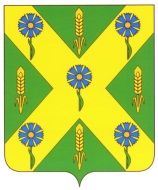 РОССИЙСКАЯ  ФЕДЕРАЦИЯОРЛОВСКАЯ ОБЛАСТЬАДМИНИСТРАЦИЯ НОВОСИЛЬСКОГО РАЙОНАПОСТАНОВЛЕНИЕ01.02.2024 г_.							                           №_17г. НовосильОб установлении стоимости услуг, предоставляемых согласно гарантированному перечню услуг по погребению умерших (погибших), не имеющих супруга, близких родственников, иных родственников либо законного представителя умершего, оказываемых специализированной службой  по вопросам похоронного делаВ соответствии с Федеральным законом от 12 января 1996 года № 8-ФЗ «О погребении и похоронном деле», Федеральным законом от 6 октября 2003 года № 131-ФЗ «Об общих принципах местного самоуправления в Российской Федерации», Законом Орловской области от 10.11.2014 г. № 1886-ОЗ «О перераспределении полномочий между органами местного самоуправления муниципальных образований Орловской области и органами государственной власти Орловской области», Постановлением Правительства РФ от 23.01.2024 г. № 46 «Об утверждении коэффициента индексации выплат, пособий и компенсаций в 2024 году», Уставом Новосильского района Орловской области, по согласованию с Управлением по тарифам и ценовой политике Орловской области, Отделением Фонда пенсионного и социального страхования РФ  по Орловской области   администрация Новосильского района    п о с т а н о в л я е т:Установить для специализированной службы по вопросам похоронного дела согласно приложению  к настоящему постановлению:– стоимость услуг, предоставляемых согласно гарантированному перечню услуг по погребению;– стоимость услуг по погребению умерших (погибших), не имеющих супруга, близких родственников, иных родственников либо законного представителя умершего, а также при отсутствии иных лиц, взявших на себя обязанность осуществить погребение, погребение умершего на дому, на улице или в ином месте после установления органами внутренних дел его личности и умерших, личность которых не установлена органами внутренних дел в определенные законодательством Российской Федерации сроки.Настоящее постановление вступает в силу 1 февраля 2024 года.Глава Новосильского района						Е.Н. ДеминПриложение к постановлению администрации  Новосильского районаот 01.02.2024 г.  № _17_СТОИМОСТЬ УСЛУГ, ПРЕДОСТАВЛЯЕМЫХ СОГЛАСНО ГАРАНТИРОВАННОМУ ПЕРЕЧНЮ УСЛУГ ПО ПОГРЕБЕНИЮСТОИМОСТЬ УСЛУГПО ПОГРЕБЕНИЮ УМЕРШИХ (ПОГИБШИХ), НЕ ИМЕЮЩИХ СУПРУГА, БЛИЗКИХ РОДСТВЕННИКОВ, ИНЫХ РОДСТВЕННИКОВ ЛИБО ЗАКОННОГО ПРЕДСТАВИТЕЛЯУМЕРШЕГО, А ТАКЖЕ ПРИ ОТСУТСТВИИ ИНЫХ ЛИЦ, ВЗЯВШИХ НА СЕБЯ ОБЯЗАННОСТЬ ОСУЩЕСТВИТЬ ПОГРЕБЕНИЕ, ПОГРЕБЕНИЕ УМЕРШЕГО НА ДОМУ, НА УЛИЦЕ ИЛИ В ИНОМ МЕСТЕ ПОСЛЕ УСТАНОВЛЕНИЯ ОРГАНАМИ ВНУТРЕННИХ ДЕЛ ЕГО ЛИЧНОСТИ И УМЕРШИХ, ЛИЧНОСТЬ КОТОРЫХ НЕ УСТАНОВЛЕНА ОРГАНАМИ ВНУТРЕННИХ ДЕЛ В ОПРЕДЕЛЕННЫЕ ЗАКОНОДАТЕЛЬСТВОМ РОССИЙСКОЙ ФЕДЕРАЦИИ СРОКИСогласовано:Руководитель Департамента государственного регулирования цен и тарифов  Орловской области						______________________ Е.Н. Жукова							(подпись, М.П.)Согласовано:Управляющий Отделением Фонда  пенсионного и социального страхования  Российской Федерации по Орловской области		 			______________________ А. В. Елисеева							(подпись, М.П.)№ ппПеречень услугСтоимость, руб.-коп.1Оформление документов, необходимых для погребениябесплатно2Предоставление и доставка гроба и других предметов, необходимых для погребения4657,233Перевозка тела (останков) умершего на кладбище1106,304Погребение2606,67Итого стоимость услуг по погребению8370,20№ ппПеречень услугСтоимость, руб.-коп.1Оформление документов, необходимых для погребениябесплатно2Облачение тела269,653Предоставление  гроба (необитого) 3133,824Перевозка тела (останков) умершего на кладбище1106,305Погребение2606,67Итого стоимость услуг по погребению7116,44